VALGAMAA KOOLITEATRITE FESTIVALI JUHEND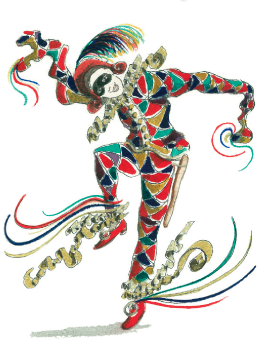 EESMÄRK 
Aktiviseerida ja arendada kooliteatrite tegevust. Innustada uute teatrigruppide tekkimist. Teadvustada avalikkust kooliteatrite tegevusest haridusosana.Analüüsida kooliteatrite arengutendentse Valgamaal.  

AEG JA KOHT 
Valgamaa Kooliteatrite festivali korraldatakse 1. aprillil 2014.a algusega kell 12.00 Valga Kultuuri- ja huvialakeskuses. Teadmiseks, et 2014. aastal toimuvad riigifestivalid: 
1. Gümnaasiumiklasside (10.-12. kl.) teatritruppide riigifestival toimub 11.-13.aprillil Viimsis 
2. Põhikooli klasside (5.-9. kl.) teatritruppide riigifestival toimub 25.-26.aprillil Palal Jõgevamaal3. Algklasside (1.-4. kl.) teatritruppide riigifestival toimub 9.-10. mail MõnistesVõrumaal. 
OSAVÕTJAD 
Põhikoolide, gümnaasiumite, põhiharidusel baseeruvate ametikoolide ja kooliväliste kultuuri- ja haridusasutuste õpilased. Festival toimub kolmes vanuseastmes: 1.- 4. klasside õpilaste trupid. 5.- 9. klasside õpilaste trupid.10.- 12. klasside õpilaste trupid. 

ESINEMINEEsinemisaja pikkus maakonna voorus pole määratletud.Teadmiseks, et riigifestivalile pääsemisel tuleb kohandada esinemisaja pikkus koos ettevalmistuse ja lava vabastamisega järgmiselt: 
Algklasside vanuseastmes kuni 20 min. 
Põhikoolide vanuseastmes kuni 30 min. 
Gümnaasiumi vanuseastmes kuni 45 min.REGISTREERIMINE Valgamaa Kooliteatrite festivalile registreerimine lõpeb 25.märtsil 2014.aRegistreerimisankeet palume saata e-postile kunglasiiri@gmail.com :Kooli/kultuurimaja nimi:Trupi nimi:Vanuseaste, milles osaletakse:Näitemängu nimi: Näitemängu autor: Juhendaja nimi Näitemängu pikkus + ettevalmiste aegOsalejate arvSoovid valguse ja helitehnika osas, Erisoovid 
HINDAMINE Kolme liikmeline žürii, kuhu kuulub ka  Eesti Harrastusteatrite Liidu esindaja valib välja iga vanuserühma esindaja, kes esindab Valgamaad riigifestivalil. Eripreemiatega autasustatakse silmapaistnud osatäitjaid ja nauditavamaid õnnestumisi laval. Maakondliku vooru žüriil on õigus mitte edasi saata esindajat vastava taseme puudumisel. 


KORRALDAJAD 
Valgamaa Kooliteatrite festivali korraldab MTÜ Kungla koostöös Valga Kultuuri- ja Huvialakeskuse ning Valga Maavalitsusega.FINANTSEERIMINE 
Valgamaa Kooliteatrite festival korraldatakse Valgamaa Omavalitsuste Liidu, Valga Linnavalitsuse ning loodetavasti Kultuurkapitali Valgamaa eskpertgrupi toel.